PANEL DIRECTIONAL ANTENNA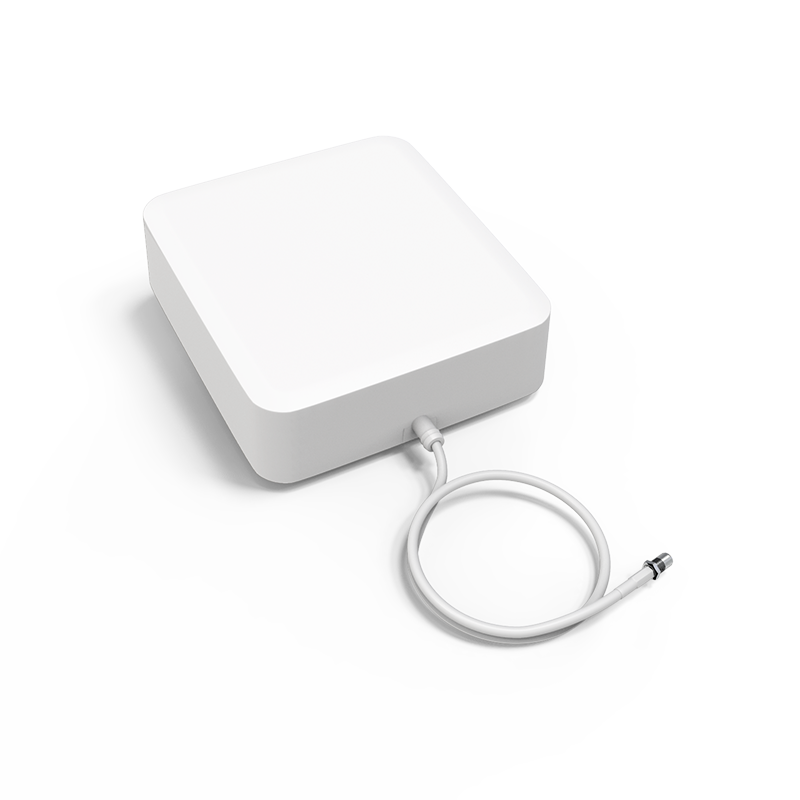 OP0838-0665Features：Wide band design, 806~960/1710~2700/3300~3800MHz  Simple installation & stable performanceGood anti-vibration and aging resistanceSmall size and light weightOutdoor wall mounting or Hold pole installation Specification：The Picture mentioned above is for reference only, and subjects to Amplitec’s final confirmation.Frequency806~960/1710~2700/3300~3800MHzBandwidth154/990/500MHzGain6~8dBiVSWR≤ 1.8Max. power50WImpedance50ΩPolarizationVerticalHorizontal Beamwidth115/75/95°Vertical Beamwidth65/60°Front to Back Ratio≥ 15dBPIM3≤ -120dBcRated Wind Velocity60m/sLightning ProtectionDC GroundWeight≤ 0.7kgColorWhiteOperating Temperature-10℃~+55℃Dimension165×155×65mmConnector TypeSMA-Female or customizedTerminal lineWhite 3D-FB, L=300mmRadiating Element MaterialAluminum AlloyRadome MaterialUV-Resistance ABSAccessories for installationHold pole installation